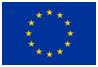 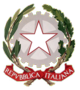 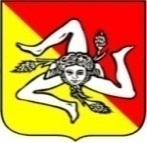 MINISTERO DELL'ISTRUZIONE DELL'UNIVERSITÀ E DELLA RICERCAUFFICIO SCOLASTICO REGIONALE PER LA SICILIADIREZIONE  DIDATTICA STATALE 1° CIRCOLO “E. DE AMICIS”Via Degli Studi, 22 , Comiso - Tel.0932-961655 -  Fax 0932-731923-C.f.82001160884e-mail: rgee01400l@istruzione.it – pec: rgee01400l@pec.istruzione.itsito web www.primocircolocomiso.gov.itPIANO ATTIVITÀ ANNO SCOLASTICO 2021/2022CCNL 29/11/2007 (art. 26 CCNL 2003 – art. 42 CCNL 1995 – art. 24 CCNL 1999)fino a n.40 ore annue per la partecipazione alle riunioni del Collegio dei docenti, compresa l’attività di programmazione e verifica di inizio e fine anno e l’informazionealle famiglie sui risultati degli scrutini trimestrali, quadrimestrali e finali e sull’andamento delle attività didattiche;fino a n.40 ore annue per la partecipazione ai consigli di classe, di interclasse, di intersezione; si precisa che la programmazione di tale monte orario tiene conto dei docenti con un numero di classi superiori a sei.Si ricorda che lo svolgimento degli scrutini e degli esami, compresa la compilazione degli atti relativi alla valutazione non sono computate nelle 40 ore.Il presente piano potrà subire modifiche durante l’anno scolastico.N.B. Il calendario potrebbe subire variazioni, determinate da sopraggiunte nuove esigenze.  IL DIRIGENTE SCOLASTICO  Dott.ssa Carmela PaolinoSETTEMBRESETTEMBRESETTEMBRESETTEMBRESETTEMBRESETTEMBRESETTEMBREGIORNOORARIOORARIOATTIVITÀATTIVITÀORDINE DEL GIORNOORDINE DEL GIORNOMercoledì 1 settembre 2021h 8.30 – 10.00H 10.00 – 12.00h 8.30 – 10.00H 10.00 – 12.00PRESA DI SERVIZIODocenti neo immessi e in assegnazioneCOLLEGIO DOCENTIPRESA DI SERVIZIODocenti neo immessi e in assegnazioneCOLLEGIO DOCENTII docenti devono presentarsi presso l’ufficio personale per:l’acquisizione dei dati personali assegnazione password  registro elettronicoApprovazione verbale della seduta precedente;Assegnazione docenti classi e discipline;Proposta Commissioni;Proposta Aree per funzioni Strumentali;Nomine Referenti e Responsabili di Plesso e Coordinatori di Classe e Intersezione;Presentazione prospetto orari di ingresso e uscita;Presentazione Layout assegnazione aule;Presentazione nuovo regolamento Covid;Calendarizzazione attività mese di settembre;Nomina collaboratori del Dirigente;Comunicazioni del DS.I docenti devono presentarsi presso l’ufficio personale per:l’acquisizione dei dati personali assegnazione password  registro elettronicoApprovazione verbale della seduta precedente;Assegnazione docenti classi e discipline;Proposta Commissioni;Proposta Aree per funzioni Strumentali;Nomine Referenti e Responsabili di Plesso e Coordinatori di Classe e Intersezione;Presentazione prospetto orari di ingresso e uscita;Presentazione Layout assegnazione aule;Presentazione nuovo regolamento Covid;Calendarizzazione attività mese di settembre;Nomina collaboratori del Dirigente;Comunicazioni del DS.Giovedì 2 settembre 2021h 9.00 - 11.00h 11.00 12.00h 9.00 - 11.00h 11.00 12.00RIUNIONE COMMISSIONISISTEMAZIONE AULE E TRASFERIMENTO MATERIALI.RIUNIONE COMMISSIONISISTEMAZIONE AULE E TRASFERIMENTO MATERIALI.Predisposizione progetti;Calendarizzazione  incontri (da presentare al primo collaboratore);Tutti i docenti sono impegnati a sistemare le proprie aule e disporre il trasferimento dei materiali nelle aule assegnate ( vedi layout)Predisposizione progetti;Calendarizzazione  incontri (da presentare al primo collaboratore);Tutti i docenti sono impegnati a sistemare le proprie aule e disporre il trasferimento dei materiali nelle aule assegnate ( vedi layout)Venerdì 3 settembre 2021h 9.00/11.00h 9.00/11.00RIUNIONE COMMISSIONISISTEMAZIONE AULE E TRASFERIMENTO MATERIALIRIUNIONE COMMISSIONISISTEMAZIONE AULE E TRASFERIMENTO MATERIALILavori commissioniTutti i docenti sono impegnati a sistemare le proprie aule e disporre il trasferimento dei materiali nelle aule assegnate ( vedi layout).Lavori commissioniTutti i docenti sono impegnati a sistemare le proprie aule e disporre il trasferimento dei materiali nelle aule assegnate ( vedi layout).Lunedì 6 settembre 2021h 9.00/11.00H 11.00/12.00h 9.00/11.00H 11.00/12.00RIUNIONI PER INTERCLASSE e INTERSEZIONESISTEMAZIONE AULE E TRASFERIMENTO MATERIALIRIUNIONI PER INTERCLASSE e INTERSEZIONESISTEMAZIONE AULE E TRASFERIMENTO MATERIALIPredisposizione accoglienza  alunni classi prime dei due ordini di scuola. Tutti gli altri docenti stesura programmazione annuale e UDA Primo BimestreTutti i docenti sono impegnati a sistemare le proprie aule e disporre il trasferimento dei materiali nelle aule assegnate ( vedi layout).Predisposizione accoglienza  alunni classi prime dei due ordini di scuola. Tutti gli altri docenti stesura programmazione annuale e UDA Primo BimestreTutti i docenti sono impegnati a sistemare le proprie aule e disporre il trasferimento dei materiali nelle aule assegnate ( vedi layout).Martedì 7 settembre 2021h 9.00/11.00h 11.00/12.00h 9.00/11.00h 11.00/12.00PRIMA PROGRAMMAZIONE SETTIMANALESISTEMAZIONE AULE E TRASFERIMENTO MATERIALIPRIMA PROGRAMMAZIONE SETTIMANALESISTEMAZIONE AULE E TRASFERIMENTO MATERIALIPredisposizione accoglienza alunni;Programmazione settimanale dal 15 settembre al 21 settembre 2021;Tutti i docenti sono impegnati a sistemare le proprie aule e disporre il trasferimento dei materiali nelle aule assegnate ( vedi layout).Predisposizione accoglienza alunni;Programmazione settimanale dal 15 settembre al 21 settembre 2021;Tutti i docenti sono impegnati a sistemare le proprie aule e disporre il trasferimento dei materiali nelle aule assegnate ( vedi layout).Mercoledì 8 settembre 2021h 9.00/11.00h 11.00/12.00h 9.00/11.00h 11.00/12.00RIUNIONI PER INTERCLASSE E INTERSEZIONESISTEMAZIONE AULE E TRASFERIMENTO MATERIALIRIUNIONI PER INTERCLASSE E INTERSEZIONESISTEMAZIONE AULE E TRASFERIMENTO MATERIALIPredisposizione accoglienza per le classi prime dei due ordini di scuola. Tutti gli altri docenti stesura programmazione annuale e UDA Primo BimestreTutti i docenti sono impegnati a sistemare le proprie aule e disporre il trasferimento dei materiali nelle aule assegnate ( vedi layout).Predisposizione accoglienza per le classi prime dei due ordini di scuola. Tutti gli altri docenti stesura programmazione annuale e UDA Primo BimestreTutti i docenti sono impegnati a sistemare le proprie aule e disporre il trasferimento dei materiali nelle aule assegnate ( vedi layout).Giovedì 9 settembre 2021h 9.00/11.00h 11.00/12.00h 11.00/12.00h 9.00/11.00h 11.00/12.00h 11.00/12.00RIUNIONI PER INTERCLASSE E INTERSEZIONESISTEMAZIONE AULE E TRASFERIMENTO MATERIALIRIUNIONE COLLABORATORI DIRIGENTE E REFERENTI FUNZIONI STRUMENTALIRIUNIONI PER INTERCLASSE E INTERSEZIONESISTEMAZIONE AULE E TRASFERIMENTO MATERIALIRIUNIONE COLLABORATORI DIRIGENTE E REFERENTI FUNZIONI STRUMENTALIPredisposizione accoglienza per le classi prime dei due ordini di scuola; Tutti gli altri docenti stesura programmazione annuale e UDA Primo Bimestre;Preparazione prove comuni d’ ingresso;Tutti i docenti sono impegnati a sistemare le proprie aule e disporre il trasferimento dei materiali nelle aule assegnate (vedi layout).Riunione per pianificazione attività e coordinamento.Predisposizione accoglienza per le classi prime dei due ordini di scuola; Tutti gli altri docenti stesura programmazione annuale e UDA Primo Bimestre;Preparazione prove comuni d’ ingresso;Tutti i docenti sono impegnati a sistemare le proprie aule e disporre il trasferimento dei materiali nelle aule assegnate (vedi layout).Riunione per pianificazione attività e coordinamento.Giovedì 30 settembre 2021H 16.30/18.30H 16.30/18.30COLLEGIO DOCENTICOLLEGIO DOCENTIApprovazione verbale seduta precedentePiano annuale delle attivitàOrario definitivo docentiNomina tutor docenti neoimmessiPresentazione piano formazione docenti a.s. 2021/2022Avvio Pon De Amicis …anche in Estate Adesione Giochi Matematici a.s. 2021/2022Nomina Funzioni StrumentaliReport Prove Invalsi a.s.2020/2021Comunicazioni del D.S.Approvazione verbale seduta precedentePiano annuale delle attivitàOrario definitivo docentiNomina tutor docenti neoimmessiPresentazione piano formazione docenti a.s. 2021/2022Avvio Pon De Amicis …anche in Estate Adesione Giochi Matematici a.s. 2021/2022Nomina Funzioni StrumentaliReport Prove Invalsi a.s.2020/2021Comunicazioni del D.S.OTTOBREOTTOBREOTTOBREOTTOBREOTTOBREOTTOBREOTTOBREOgni martedì del meseOgni martedì del meseH 16.15 – 18-15H 15.15 _ 17.15H 16.15 – 18-15H 15.15 _ 17.15INTERCLASSI A TEMPO PIENOINTERCLASSI A TEMPO NORMALEINTERCLASSI A TEMPO PIENOINTERCLASSI A TEMPO NORMALEProgrammazione Venerdì 29Venerdì 29H 16.30 – 17-30H 16.30 – 17-30GLIGLIL’ordine del giorno verrà comunicato con apposita circolareGiovedì 21 Giovedì 21 H 16.30 – 17.30H 16.30 – 17.30Collegio docentiCollegio docentiApprovazione verbale seduta precedenteApprovazione aggiornamenti PTOFLunedì 25 ottobre 2021Lunedì 25 ottobre 2021H 16.15 – 17.15H 17.15– 18.15H 16.15 – 17.15H 17.15– 18.15Tutti i docentiTutti i docentiAssemblea genitoriElezioni rappresentanti dei genitoriNOVEMBRENOVEMBRENOVEMBRENOVEMBRENOVEMBRENOVEMBRENOVEMBREOgni martedì del meseOgni martedì del meseH 16.15 – 18-15H 15.15 _ 17.15H 16.15 – 18-15H 15.15 _ 17.15INTERCLASSI A TEMPO PIENOINTERCLASSI A TEMPO NORMALEINTERCLASSI A TEMPO PIENOINTERCLASSI A TEMPO NORMALEProgrammazione Martedì 16Martedì 16H 16.15 – 18-15H 16.15 – 18-15Intersezione InfanziaIntersezione InfanziaInsediamento genitori elettiAndamento didattico disciplinareVisite di istruzione e progettiMercoledì 17Mercoledì 17H 16.15 – 18.15H 16.15 – 18.15Interclasse PrimariaInterclasse PrimariaInsediamento genitori elettiAndamento didattico disciplinareVisite di istruzione e progettiMartedì 23Martedì 23H 16.15 – 18.15H 16.15 – 18.15Programmazione verifiche bimestrali scuola PrimariaProgrammazione verifiche bimestrali scuola PrimariaMercoledì 24Mercoledì 24H 16.15 – 17.15H 16.15 – 17.15GLIGLIL’ordine del giorno verrà comunicato con apposita circolareDICEMBREDICEMBREDICEMBREDICEMBREDICEMBREDICEMBREDICEMBREOgni martedì del meseOgni martedì del meseH 16.15 – 18-15H 15.15_ 17.15H 16.15 – 18-15H 15.15_ 17.15INTERCLASSI A TEMPO PIENOINTERCLASSI A TEMPO NORMALEINTERCLASSI A TEMPO PIENOINTERCLASSI A TEMPO NORMALEProgrammazione Lunedì 13Lunedì 13H 16.15 – 17.15H 16.15 – 18.15H 16.15 – 17.15H 16.15 – 18.15Incontro scuola – famiglia InfanziaIncontro scuola – famiglia PrimariaIncontro scuola – famiglia InfanziaIncontro scuola – famiglia PrimariaI docenti, in presenza individualmente riferiscono ai genitori l’andamento didattico-disciplinare degli alunni.Lunedì 20 Lunedì 20 H 16.15 -17.15H 16.15 -17.15COLLEGIO DOCENTICOLLEGIO DOCENTIGENNAIOGENNAIOGENNAIOGENNAIOGENNAIOGENNAIOGENNAIOOgni martedì del meseOgni martedì del meseH 16.15 – 18-15H 15.30 _ 17.30H 16.15 – 18-15H 15.30 _ 17.30INTERCLASSI A TEMPO PIENOINTERCLASSI A TEMPO NORMALEINTERCLASSI A TEMPO PIENOINTERCLASSI A TEMPO NORMALEProgrammazione Martedì 25Martedì 25H 16.15 – 18-15H 16.15 – 18-15Programmazione verifiche bimestrali scuola PrimariaProgrammazione verifiche bimestrali scuola PrimariaMercoledì 26Mercoledì 26H 16.15 – 18.15H 16.15– 18.15H 16.15 – 18.15H 16.15– 18.15Intersezione InfanziaInterclasse PrimariaIntersezione InfanziaInterclasse PrimariaApprovazione verbale precedente.Verifica attività didattiche. Andamento didattico disciplinare.Lunedì 31Lunedì 31H 16.15 – 17.15H 16.15 – 17.15Collegio docentiCollegio docentiFEBBRAIOFEBBRAIOFEBBRAIOFEBBRAIOFEBBRAIOFEBBRAIOFEBBRAIOOgni martedì del meseOgni martedì del meseH 16.15 – 18-15H 15.15 _ 17.15H 16.15 – 18-15H 15.15 _ 17.15INTERCLASSI A TEMPO PIENOINTERCLASSI A TEMPO NORMALEINTERCLASSI A TEMPO PIENOINTERCLASSI A TEMPO NORMALEProgrammazioneLunedì 7Lunedì 7H 15.30-16.30H 15.30-16.30GLIGLIL’ordine del giorno verrà comunicato con apposita circolareMartedì 8 Martedì 8 H 16.15 – 18.30 H 16.15 – 18.30 Prescrutini e programmazione scuola PrimariaPrescrutini e programmazione scuola PrimariaGiovedì 10 Giovedì 10 H 14.30 -16.30 H 16.15 – 17.15H 14.30 -16.30 H 16.15 – 17.15Scrutini PrimariaScrutini PrimariaClassi terze Classi quarteClassi quinteClassi prime Classi secondeLunedì 28 Lunedì 28 16.30 – 18.3016.30 – 18.30Collegio docentiCollegio docentiMARZOMARZOMARZOMARZOMARZOMARZOMARZOOgni martedì del meseOgni martedì del meseH 16.15 – 18-15H 15.15 _ 17.15H 16.15 – 18-15H 15.15 _ 17.15INTERCLASSI A TEMPO PIENOINTERCLASSI A TEMPO NORMALEINTERCLASSI A TEMPO PIENOINTERCLASSI A TEMPO NORMALEProgrammazioneLunedì 21Lunedì 21H 16.15 – 18.15H 16.15 – 18.15Interclasse PrimariaInterclasse PrimariaLettura e approvazione verbale seduta precedenteVerifica attività didatticheAndamento didattico-disciplinareProgrammazione visite guidateVarie ed eventuali Martedì 22Martedì 22H 16.15 – 18.15H 16.15 – 18.15Intersezione  InfanziaIntersezione  InfanziaLettura e approvazione verbale seduta precedenteVerifica attività didatticheAndamento didattico-disciplinareProgrammazione visite guidateVarie ed eventuali Martedì 22Martedì 22H 16.30 – 18-30H 16.30 – 18-30Programmazione verifiche bimestrali scuola PrimariaProgrammazione verifiche bimestrali scuola Primariamercoledì 23mercoledì 23H 15.30-16.30H 15.30-16.30GLIGLIL’ordine del giorno verrà comunicato con apposita circolareAPRILEAPRILEAPRILEAPRILEAPRILEAPRILEAPRILEOgni martedì del meseOgni martedì del meseH 16.15 – 18-15H 15.15 -17.15H 16.15 – 18-15H 15.15 -17.15INTERCLASSI A TEMPO PIENOINTERCLASSI A TEMPO NORMALEINTERCLASSI A TEMPO PIENOINTERCLASSI A TEMPO NORMALEProgrammazione Lunedì 11Lunedì 11H 16.15 - 18.15H 16.15 - 18.15Incontro scuola-famiglia PrimariaIncontro scuola-famiglia PrimariaI docenti, individualmente riferiscono ai genitori l’andamento didattico-disciplinare degli alunni.Martedì 12 Martedì 12 H 16.15 - 18.15H 16.15 - 18.15Incontro scuola-famiglia InfanziaIncontro scuola-famiglia InfanziaI docenti, individualmente riferiscono ai genitori l’andamento didattico-disciplinare degli alunni.MAGGIOMAGGIOMAGGIOMAGGIOMAGGIOMAGGIOMAGGIOOgni martedì del meseOgni martedì del meseH 16.15 – 18-15H 15.15 _ 17.15H 16.15 – 18-15H 15.15 _ 17.15INTERCLASSI A TEMPO PIENOINTERCLASSI A TEMPO NORMALEINTERCLASSI A TEMPO PIENOINTERCLASSI A TEMPO NORMALEProgrammazione Giovedì 19Giovedì 19H 16.15 – 18.15H 16.15 – 18.15Interclasse PrimariaInterclasse PrimariaLettura e approvazione verbale seduta precedenteProposta di conferma o di nuova adozione libri di testo a.s. 2022/2023Verifica e valutazione attività didatticheDeroga alunni diversamente abiliProposte feste per la conclusione dell’anno scolasticoVarie ed eventuali Martedì 24Martedì 24H 16.15 – 18.15H 16.15 – 18.15Programmazione verifiche bimestrali scuola PrimariaProgrammazione verifiche bimestrali scuola PrimariaMartedì 24Martedì 24H 16.15– 18.15H 16.15– 18.15Intersezione InfanziaIntersezione InfanziaLettura e approvazione verbale seduta precedenteVerifica e valutazione attività didatticheDeroga alunni diversamente abiliProposte feste per la conclusione dell’anno scolasticoVarie ed eventualiLunedì 23Lunedì 23H 16.15 – 18.15H 16.15 – 18.15Collegio decentiCollegio decentiLunedì 30Lunedì 30H 16.15 – 17.15H 16.15 – 17.15GLIGLIL’ordine del giorno verrà comunicato con apposita circolareGIUGNOGIUGNOGIUGNOGIUGNOGIUGNOGIUGNOGIUGNOOgni martedì del meseOgni martedì del meseH 16.15 – 18-15H 16.15 – 18-15Programmazione Lunedì 6Lunedì 6H 16.15 – 17.15H 16.15 – 17.15GLIGLIL’ordine del giorno verrà comunicato con apposita circolareMartedì 7 Martedì 7 H 16.15 – 18.15H 16.15 – 18.15Prescrutini PrimariaPrescrutini PrimariaVenerdì 10Venerdì 10H 9.00 -12.00H 9.00 -12.00ScrutiniScrutiniClassi PrimeClassi SecondeClassi TerzeSabato 11Sabato 119.00 – 11.009.00 – 11.00ScrutiniScrutiniClassi QuarteClassi QuinteLunedì 27 Lunedì 27 Orario da definireOrario da definireCollegio docentiCollegio docentiMartedì 28 Martedì 28 Da definireDa definireComitato di valutazione docenti neoimmessiComitato di valutazione docenti neoimmessi